ZAVOD ZA SLEPO IN SLABOVIDNO MLADINO LJUBLJANA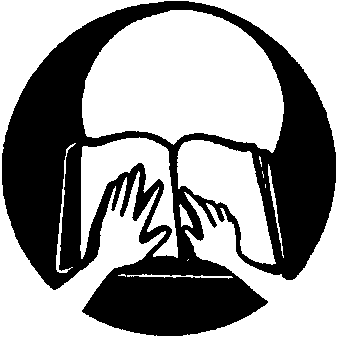 Langusova ulica 81000 LJUBLJANAtelefon: +386 (01) 2442-750fax:	  +386 (01) 2442-777__________________________________________________________                                                                                             									     Številka: 27/165-2013				              Ljubljana, 24. 10. 2013Srednješolci, pozdravljeni!Vabimo vas  na naše prvo srečanje v tem šolskem letu.Tema srečanja boKAKO SI PRILAGODIM OKOLJE?Tematska delavnica bo  15. novembra 2013 v prostorihZavoda za slepo in slabovidno mladino, Ljubljana.Tudi letos bomo nadaljevali s poznavanjem možnosti preseganja komunikacijskih preprek in ovir, na katere pogosto naletijo osebe z okvarami vida v svojem okolju. Na delavnici bomo spoznavali načine prilagoditev okolja, v katerem se gibljejo ali bivajo slepe oz. slabovidne osebe. Seznanili se bomo s pomenom označevanja predmetov,  primerne razsvetljave, uporabo barv in kontrastov, talnih tekstur, se seznanili z vlogo in pomenom vodilnih linij v prostoru, orientacijskih točk, spoznali prilagoditve pri gibanju v urbanem okolju in prometu ... S prilagoditvami okolja je v veliki meri olajšano vsakodnevno življenje ter gibanje oseb  z okvarami vidne zaznave. Uporabljamo jih doma, v šolskem okolju, pri gibanju v urbanem okolju, v prometu ter prilagajanju delovnega mesta. V večernem delu delavnice bo čas tudi za medsebojno druženje, pogovor, izmenjavo izkušenj in zabavo.  Udeleženci – prinesite s seboj kakšno glasbo. V večernem druženju se nam bodo pridružil tudi nekateri študentje – bivši udeleženci mednarodnega tabora računalništva in komunikacije (ICC).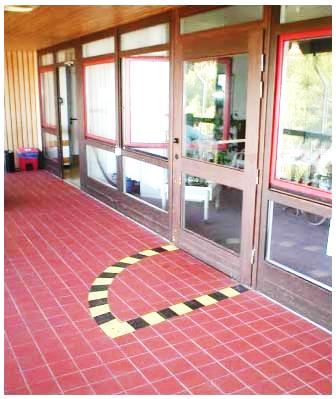 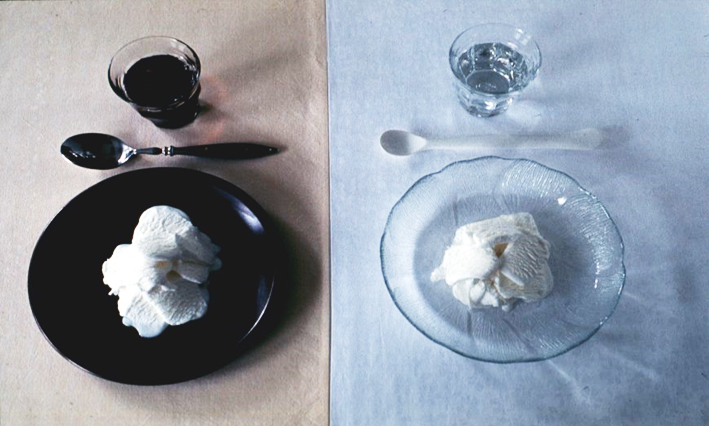 Prosimo, da svojo udeležbo potrdite najkasneje do ponedeljka, 11. 11.  sicer:na elektronski naslov: tatjana.murn@guest.arnes.si alipisno na naslov: Zavod za slepo in slabovidno mladino, Langusova ulica 8, 1000 LjubljanaProgram delavnice in prijavnica je tudi na spletni strani Zavoda.Vodja delavnice:				               Ravnateljica: Tatjana Murn   				               Katjuša KoprivnikarPrilogi:program delavniceprijavnicaProgram delavnice za srednješolceČetrtek, 14. 11. 2013Petek, 15. 11. 2013ČasDejavnostIzvajalci15.00 - 15.15Zbor udeležencev, seznanitev Murn, Jeraša, Pajk15.15 - 16.45Prilagoditve okolja, v katerem živijo ali se gibljejo osebe z okvaro vidaMurn, Jeraša, Pajk17.00 - 17.45Predstavitev pametnega telefona za slepe z vmesnikom Luka Topolovec18.00 - 19.00Mednarodni tabor komunikacije in računalništva – ICC Zoran Poplašen,  udeleženci ICC19.00 - 22.00Peka pic. Druženje ob glasbi in klepetu.Murn, Jeraša, Pajk, Poplašen22.30 - 23.00Urejanje pred spanjem, nočni počitekNočni vzgojiteljČasDejavnostIzvajalci7.00 - 7.30Bujenje, oblačenje in urejanjeVzgojitelj7.30 - 8.00Zajtrk8.00 - 8.50Prilagojeni elektronski pripomočkiAlbert Tomič9.00 - 11.00(10.25-10.50 malica)Oblikovanje prostora za slepe in slabovidne Andreja Albreht  11.00 – 13.30Delavnica – ustvarjanje prilagoditev prostorovMurn, Pajk, Jeraša13.30 – 14.15 Kosilo 14.15 – 15.00Evalvacija in zaključekMurn